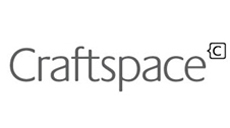 Shelanu: Women’s Craft Collective 
Artist OpportunityPlease read the job description before completing this application form.Email your application to info@craftspace.co.uk by 5pm on Monday 14 March 2022. You may choose to answer the questions by video if you prefer.Click here to complete your Equal Opportunities Form online or download as a word document from Craftspace website Team page.About You Name:Preferred pro-noun (e.g. he/him, she/her, they/them):Date of Birth:Address:Mobile/Telephone number:Email:Website/web spaces (work)Social media (work):Have you worked on participatory arts projects before? Please briefly describe your experience, telling us about your role and who the participants were (100 words max):What are your initial thoughts about how you might approach working with a diverse group like Shelanu to explore their cultural backgrounds (150 words max)?What materials, techniques and processes would you anticipate using (100 words max)?Access
Please tell us about any access needs for which you will require additional support:Interview
Are you available to attend interview on Thursday 24 March? Please indicate your preference for in-person or Zoom.We will send you the questions in advance.Candidates invited to interview will need to provide proof of their right to work in the UK.Time CommitmentsAre you able to make the proposed planning and project dates?Email your application to info@craftspace.co.uk by 5pm on Monday 14 March 2022. Include your:completed application form OR a video which answers the questions from the form.3 examples (a link or an image - size 1MB at 300dpi) of your work and a project you have worked on. Privacy NoticeCraftspace is registered as a data controller. (Registration Number: Z5906900)  Craftspace tries to meet the highest standards when collecting and using personal information in accordance with data protection law. Read and download our full privacy notice on our website.craftspace.co.ukUnit 15, Highgate Craft Centre, 8 Highgate Square, Birmingham B12 0DUTEL 0121 608 6668  E-MAIL info@craftspace.co.uk